About the bizSAFE Partner AwardEligibility: You are eligible for the bizSAFE Partner Award if your company:How to Apply	Check your eligibility by completing the eligibility checklist above. Only apply if you fulfil all the items. Before you submit this application form, make sure you:If shortlisted, your company will be required to showcase your efforts to a panel of judges. This Judging Session will take place between July and Aug 2022. Prepare your presentation in PowerPoint format and cover the following topics:Recruitment efforts (5 Points) – Judges are looking at your efforts to encourage your Business Partners and Customers to join and progress in the bizSAFE Programme.Nurturing efforts (5 Points) – Judges are looking at your efforts to encourage and help your Business Partners and Customers to improve WSH.Bonus Initiatives (5 Points) – Judges are interested to know the extra mile your company has taken to win the bizSAFE Partner Award, and how does your company go a step further to take care of the well-being of your employees and business partners.There will be a short preparatory briefing with shortlisted applicants before the Judging Session. More information on the briefing session will be sent to shortlisted applicants via email.WSH Council will inform you on the outcome of your application tentatively in Nov 2022 via email.Part 1: General InformationPart 2:	Recruitment EffortsBusiness Partners are business that your company procures goods and services from, such as your contractors, sub-contractors, suppliers, vendors, etc.Attach a list if there is insufficient space.Part 2b:	Recruitment EffortsPlease include supporting evidence for this section in your application submission.Part 3:	Nurturing EffortsPlease include supporting evidence for this section in your application submission.Part 4:	Bonus InitiativesPlease include supporting evidence for this section in your application submission.Part 5:	Management EndorsementAnnex A – Terms and ConditionsThe bizSAFE Enterprise and Partner status of your company must remain valid for the entire duration of the Awards process (i.e. from the submission of your application to the awards ceremony).WSH Council reserves the right to reject any Late submissions and amendments after the closing date.WSH Council reserves the right to verify your submissions which may include a visit to your workplace. You will be notified in advance should there be a site visit.Your company will be disqualified if any of the following occurs before or on the day of the Awards Ceremony:Any blacklist record, pending investigation, conviction or prosecution by the Ministry of ManpowerAny Stop Work OrderYour company is put on the Business Under Surveillance (BUS) programmeAny incident that has caused death or major injury, contraction of an occupational disease or Dangerous Occurrences.The WSH Council reserves the right to decline an entry by an applicant or company that is being investigated for possible breach of Workplace Safety and Health Act, Work Injury Compensation Act or any other government regulations (regardless of whether prosecution has or will be initiated), or where the acceptance of the entry may be detrimental to the significance of the Award presented by WSH Council.The decision of the WSH Council is final.- END OF APPLICATION -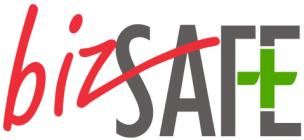 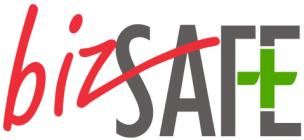 Partner Award 2022Objective:The bizSAFE Partner Award recognises bizSAFE Partners who have been proactive and committed in bringing their business partners on board the bizSAFE programme as well as incorporating bizSAFE as part of their procurement requirements.Qualifying Period:1 April 2021 to 31 March 2022Closing Date:30 Jun 2022, 6:00pmWSH Council will inform you on the outcome of your application tentatively in Nov 2022 via email.NoItemCheckis not a WSH Service Providerhas achieved at least bizSAFE Level 3 and is a bizSAFE Partnerhas included bizSAFE Level 3 and above as a procurement criterion(Please provide supporting evidence with your application)has motivated existing bizSAFE Enterprises to progress to higher bizSAFE Levelshas no blacklist record, pending investigation, conviction or prosecution in court by the Ministry of Manpowerhas no fatality during the qualifying periodhas no Major Injury case during the qualifying periodhas no Occupational Disease case during the qualifying periodhas no Dangerous Occurrence case during the qualifying periodhas no Stop Work Order during the qualifying periodis not in the Business Under Surveillance (BUS) programme during the qualifying periodNoItemCheckRead the Terms and ConditionsFill up all sections in this application form and provide supporting evidence where applicableInclude supporting evidence to show bizSAFE Level 3 and above is a criterion in procurementSave the completed application form in Word Document (*.doc or *.docx) format for submissionDo not submit this application form in PDF formatGroup your supporting evidence into 3 folders:Recruitment EffortsNurturing EffortsBonus InitiativesAny use of hyperlinks and bookmarks (if necessary) should be clearly reflected and all photographs / illustrations should be in colour and of clear resolutionEmail the completed application form to bizsafeawards@wshc.sg, with the subject title “bizSAFE Partner Award 2022 – <<name of company>>”Upload and submit your supporting documents and evidence in the dedicated Microsoft OneDrive folder created for you, by 30 June 2022.Link to the OneDrive folder will be sent to you individually after we receive the completed application form.Partner Award 2022Particulars of ApplicantParticulars of ApplicantName of Company(Used in ACRA & UEN Record)ACRA No. / UENMailing AddressTel No.Email Nature of IndustryAbout your Company(Describe your company’s business here)(within 100 words)Have you won the bizSAFE Partner Award previously? [If Yes, state the year(s) won]Year(s) Won:      Has your company adopted any of the following Tripartite Standards?(Click here to find out if your organisation has signed the Tripartite Standard.)  Employment of Term Contract Employees  Flexible Work Arrangements  Grievance Handling  Recruitment Practices  Procurement of Services from Media Freelancers  Unpaid Leave for Unexpected Care Needs  Contracting with Self-employed Persons  Age-Friendly Workplace Practices  Work-Life HarmonyPlease list the other WSH related awards your company has won between 1 Apr 2021 to 31 Mar 2022?(You may attach a list if there is more than 5)Particulars of Contact PersonsParticulars of Contact PersonsParticulars of Contact PersonsParticulars of Contact PersonsPrimary Contact PersonPrimary Contact PersonAlternate Contact PersonAlternate Contact PersonNameNameDesignationDesignationContact No.      (DID)       (Mobile)Contact No.      (DID)       (Mobile)EmailEmailTotal No. of Business Partners:Total No. of Business Partners:Total No. of Business Partners:No. of Business Partners that are bizSAFE Level 3 and above:No. of Business Partners that are bizSAFE Level 3 and above:No. of Business Partners that are bizSAFE Level 3 and above:% of Business Partners that are bizSAFE Level 3 and above:% of Business Partners that are bizSAFE Level 3 and above:% of Business Partners that are bizSAFE Level 3 and above:Details of Business Partners that are bizSAFE Level 3 and above:Details of Business Partners that are bizSAFE Level 3 and above:Details of Business Partners that are bizSAFE Level 3 and above:Details of Business Partners that are bizSAFE Level 3 and above:Details of Business Partners that are bizSAFE Level 3 and above:No.Company Name(Used in ACRA & UEN Record)ACRA No. / UENACRA No. / UENbizSAFE Level(Scoring: 5 points)Describe your Recruitment Efforts:
(within 1000 words)(Scoring: 5 points)Describe your Nurturing Efforts (Scoring: 5 points)Describe your Nurturing Efforts (Scoring: 5 points)Describe your Nurturing Efforts No.QuestionApplicant’s InputBesides having bizSAFE as a procurement criterion, how else has your company encouraged your business partners to improve WSH?(e.g. encouraged use of upstream risk controls, sharing of best practices, etc)
(within 1000 words)(Scoring: 5 points)Describe what other Bonus initiatives you have implemented(Scoring: 5 points)Describe what other Bonus initiatives you have implemented(Scoring: 5 points)Describe what other Bonus initiatives you have implementedNo.QuestionApplicant’s InputPlease share 3 reasons why your company deserves this award.For example but not limited to:the extra mile your company has taken as a bizSAFE Partner to help your business partners to improve WSH, and taking care of physical health and mental well-being of their employeesany other x-factors that sets your company apart from other bizSAFE Partners(within 1000 words)By submitting this Application Form:I affirm that all statements and information given by my company and in this application are true and correct to the best of my knowledge.I further affirm that I have not withheld/ misrepresented any material facts.I understand that if I make any false or misleading statement in this form, I may be disqualified from the bizSAFE Awards.By submitting this Application Form:I affirm that all statements and information given by my company and in this application are true and correct to the best of my knowledge.I further affirm that I have not withheld/ misrepresented any material facts.I understand that if I make any false or misleading statement in this form, I may be disqualified from the bizSAFE Awards.By submitting this Application Form:I affirm that all statements and information given by my company and in this application are true and correct to the best of my knowledge.I further affirm that I have not withheld/ misrepresented any material facts.I understand that if I make any false or misleading statement in this form, I may be disqualified from the bizSAFE Awards.NameDesignationContact NumberDID:      Mobile:      Email Address